版权及相关权常设委员会第二十九届会议2014年12月8日至12日，日内瓦主席总结议程第1项：会议开幕.	版权及相关权常设委员会(SCCR或“委员会”)第二十九届会议由SCCR主席马丁·莫斯科索先生和文化与创意部门副总干事安妮·莱尔女士宣布开幕，他们对与会者表示欢迎。米歇尔·伍兹女士(WIPO)担任秘书。议程第2项：通过第二十九届会议议程.	委员会通过了议程草案(文件SCCR/29/1 Prov.)。议程第3项：认可新的非政府组织与会.	委员会批准认可文件SCCR/29/2附件中所提及的非政府组织列席SCCR的会议，这些组织是：加拿大版权协会(CCI)和美国大学华盛顿法学院信息公正和知识产权专业(PIJIP)。议程第4项：通过第二十八届会议的报告草案.	委员会批准了所提出的其第二十八届会议的报告草案(文件SCCR/28/3)。代表团和观察员被邀请将有关其发言的任何评论意见发给秘书处。议程第5项：保护广播组织.	与该议程项目有关的文件是文件SCCR/27/2 Rev.、SCCR/27/6和主席编拟的关于“概念”、“保护客体”和“拟授予的权利”的非正式文件，这些文件讨论了这些问题，分别在SCCR第二十七、二十八和二十九届会议上提交。会议就非正式技术文件进行了讨论。.	委员会要求秘书处更新技术背景文件(文件SCCR/7/8)和2010年研究报告“广播行业目前的市场和技术趋势”(文件SCCR/19/12)中所载的关于当前广播技术发展的信息，特别是传统广播组织和有线广播组织使用新数字技术的方式，包括在发展中国家和最不发达国家的使用，争取在SCCR第三十届会议上提交研究结果，为技术性讨论提供机会。.	将邀请技术专家，特别是发展中国家和最不发达国家的专家，在SCCR/30上出席为期半天的信息会议，处理讨论中审议的一些技术问题。委员会同意，将鼓励成员国通过地区协调员向秘书处提交由技术专家处理的具体问题。.	该项目将保留在SCCR第三十届会议的议程上。议程第6项：关于图书馆和档案馆的限制与例外.	委员会听取了肯尼斯·克鲁斯教授关于文件SCCR/29/3中所载的“图书馆和档案馆的版权例外与限制研究”的演示报告，该报告更新了2008年提交的文件SCCR/17/2中所载的过去同名研究。委员会对演示报告表示欢迎，与会代表团和观察员与克鲁斯教授进行了内容广泛的问答。.	委员会要求秘书处在下届会议前安排编拟一份文件，对两份研究文件进行合并，并写入代表团提供的各国图书馆和档案馆限制与例外的额外信息。秘书处将加快编拟会议报告中包括演示和讨论记录的部分，包括成员和观察员的发言。秘书处还将视资源情况，考虑提供资料的替代办法，以便于检索和比较。.	与该议程项目有关的文件是文件SCCR/26/3、SCCR/26/8、SCCR/29/3和SCCR/29/4。.	委员会听取了对美利坚合众国提交的文件SCCR/26/8的进一步介绍，之后听取了对非洲集团、巴西、厄瓜多尔、印度和乌拉圭提交的文件SCCR/29/4的介绍。.	主席介绍了他就“图书馆和档案馆例外与限制”编拟的非正式文件。代表团将在下届会议上审议该提案。.	该项目将保留在SCCR第三十届会议的议程上。议程第7项：关于教育和研究机构及其他残疾人的限制与例外.	与该议程项目有关的文件是文件SCCR/26/4 Prov.和SCCR/27/8。.	委员会听取了对美利坚合众国提交的文件SCCR/27/8的进一步介绍。.	该项目将保留在SCCR第三十届会议的议程上。议程第8项：其他事项主席总结.	委员会注意到本主席总结的内容。议程第9项：会议闭幕.	委员会下届会议将于2015年6月29日至7月3日举行。[文件完]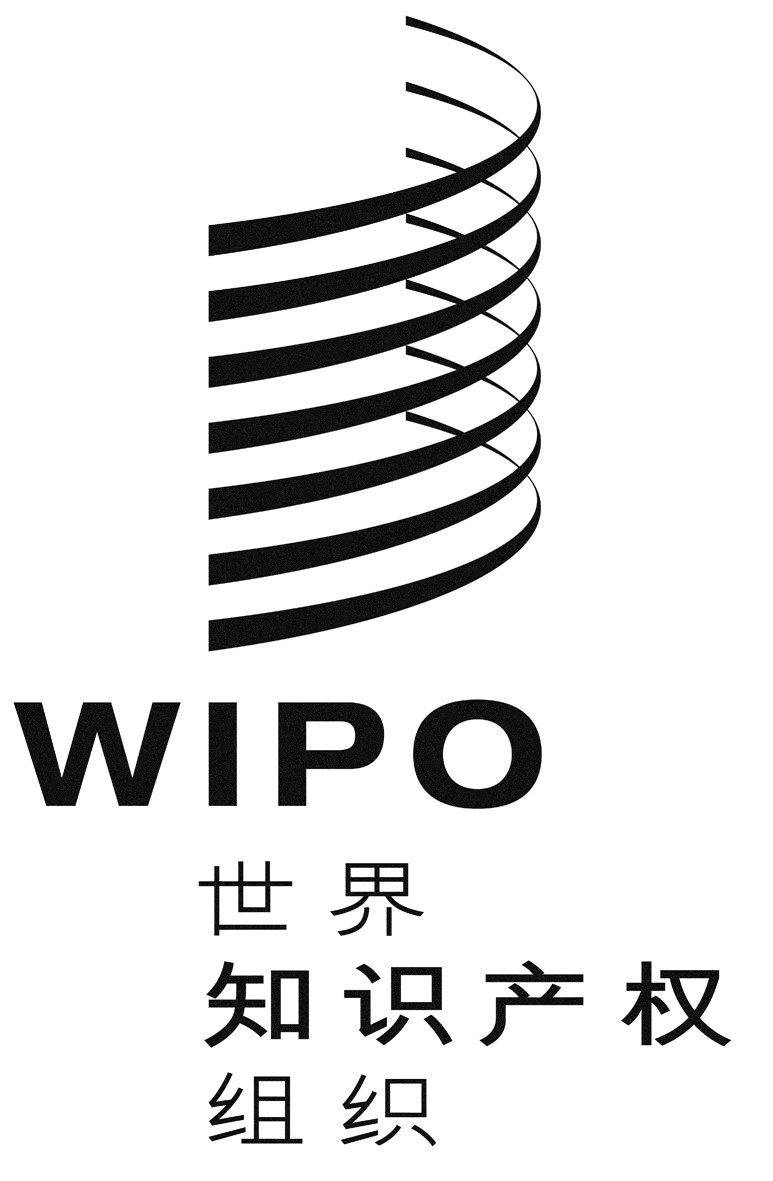 C原 文：英 文原 文：英 文原 文：英 文日 期：2014年12月12日  日 期：2014年12月12日  日 期：2014年12月12日  